ИНФОРМАЦИОННОЕ СООБЩЕНИЕ О НЕОБХОДИМОСТИ ДОБРОВОЛЬНОГО ДЕМОНТАЖА ВЫЯВЛЕННОГО САМОВОЛЬНО УСТАНОВЛЕННОГО ОБЪЕКТА ДВИЖИМОГО ИМУЩЕСТВА"04" февраля 2024 года                                			                                                    г. УльяновскВыдано администрацией города УльяновскаВладелец  неизвестен___________________________________________________________________  (данные лица, самовольно установившего нестационарный объект: Ф.И.О. - для гражданина; наименованиеадрес - для юридического лица)в отношении самовольно установленного  объекта движимого имущества со следующими характеристиками:нестационарный объект –металлический гараж                                                                                                        .                                                                                                                   расположенный  по адресу: г. Ульяновск,  вдоль Димитровградского шоссе (спуск с Императорского моста            с правой стороны                                                                                                                                                              ).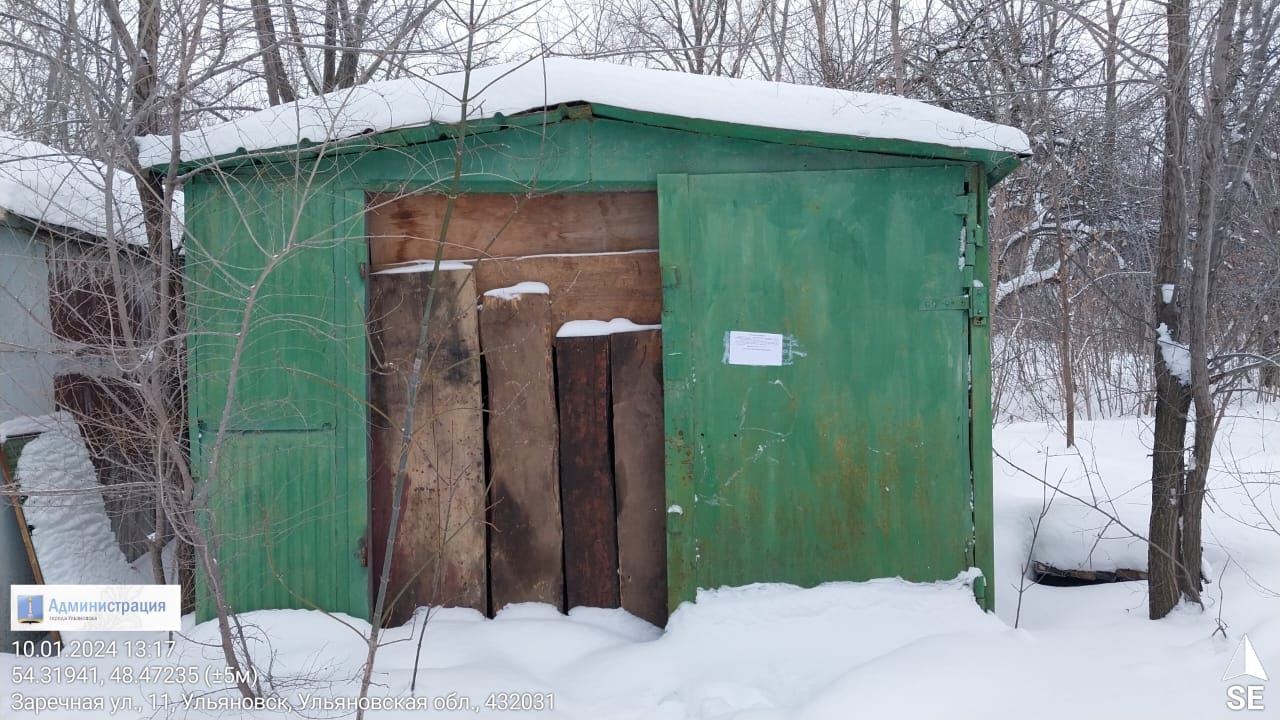 В течение 10 (десяти) рабочих дней со дня опубликования информационного сообщения                       в газете «Ульяновск сегодня» необходимо за счёт собственных сил и средств демонтировать самовольно установленный объект движимого имущества и восстановить благоустройство территории на которой был установлен объект в соответствии с требованиями «Правил благоустройства территории муниципального образования город Ульяновск.В случае непринятия мер в указанный срок, в соответствии с законодательством объект будет демонтирован и вывезен в принудительном порядке. Информационное сообщение будет размещено                           на сайте администрации города Ульяновска и в газете «Ульяновск сегодня»ИНФОРМАЦИОННОЕ СООБЩЕНИЕ О НЕОБХОДИМОСТИ ДОБРОВОЛЬНОГО ДЕМОНТАЖА ВЫЯВЛЕННОГО САМОВОЛЬНО УСТАНОВЛЕННОГО ОБЪЕКТА ДВИЖИМОГО ИМУЩЕСТВА"04" февраля 2024 года                                			                                                    г. УльяновскВыдано администрацией города УльяновскаВладелец  неизвестен___________________________________________________________________  (данные лица, самовольно установившего нестационарный объект: Ф.И.О. - для гражданина; наименованиеадрес - для юридического лица)в отношении самовольно установленного  объекта движимого имущества со следующими характеристиками:нестационарный объект –металлический гараж                                                                                                        .                                                                                                                   расположенный  по адресу: г. Ульяновск,  вдоль Димитровградского шоссе (спуск с Императорского моста              с правой стороны)                                                                                                                                                          ).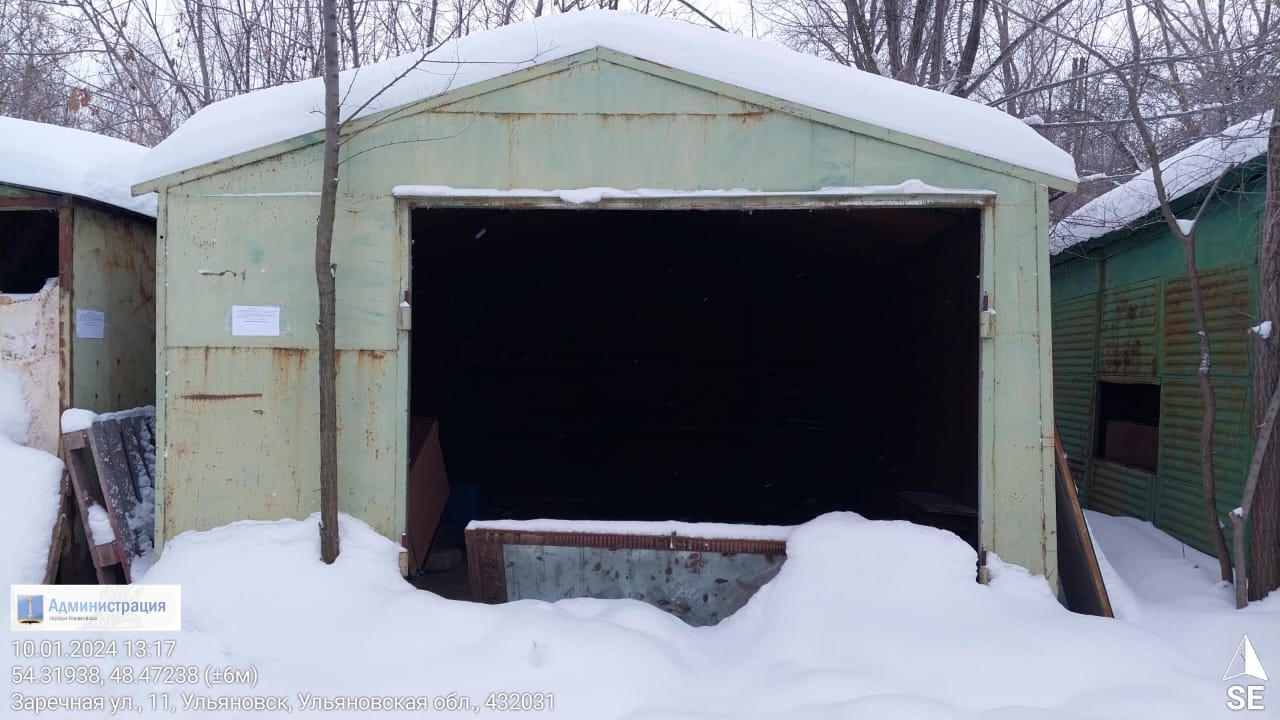 В течение 10 (десяти) рабочих дней со дня опубликования информационного сообщения                       в газете «Ульяновск сегодня» необходимо за счёт собственных сил и средств демонтировать самовольно установленный объект движимого имущества и восстановить благоустройство территории на которой был установлен объект в соответствии с требованиями «Правил благоустройства территории муниципального образования город Ульяновск.В случае непринятия мер в указанный срок, в соответствии с законодательством объект будет демонтирован и вывезен в принудительном порядке. Информационное сообщение будет размещено                           на сайте администрации города Ульяновска и в газете «Ульяновск сегодня»ИНФОРМАЦИОННОЕ СООБЩЕНИЕ О НЕОБХОДИМОСТИ ДОБРОВОЛЬНОГО ДЕМОНТАЖА ВЫЯВЛЕННОГО САМОВОЛЬНО УСТАНОВЛЕННОГО ОБЪЕКТА ДВИЖИМОГО ИМУЩЕСТВА"04" февраля 2024 года                                			                                                    г. УльяновскВыдано администрацией города УльяновскаВладелец  неизвестен___________________________________________________________________  (данные лица, самовольно установившего нестационарный объект: Ф.И.О. - для гражданина; наименованиеадрес - для юридического лица)в отношении самовольно установленного  объекта движимого имущества со следующими характеристиками:нестационарный объект –металлический гараж                                                                                                        .                                                                                                                   расположенный  по адресу: г. Ульяновск,  вдоль Димитровградского шоссе (спуск с Императорского моста              с правой стороны)                                                                                                                                                          ).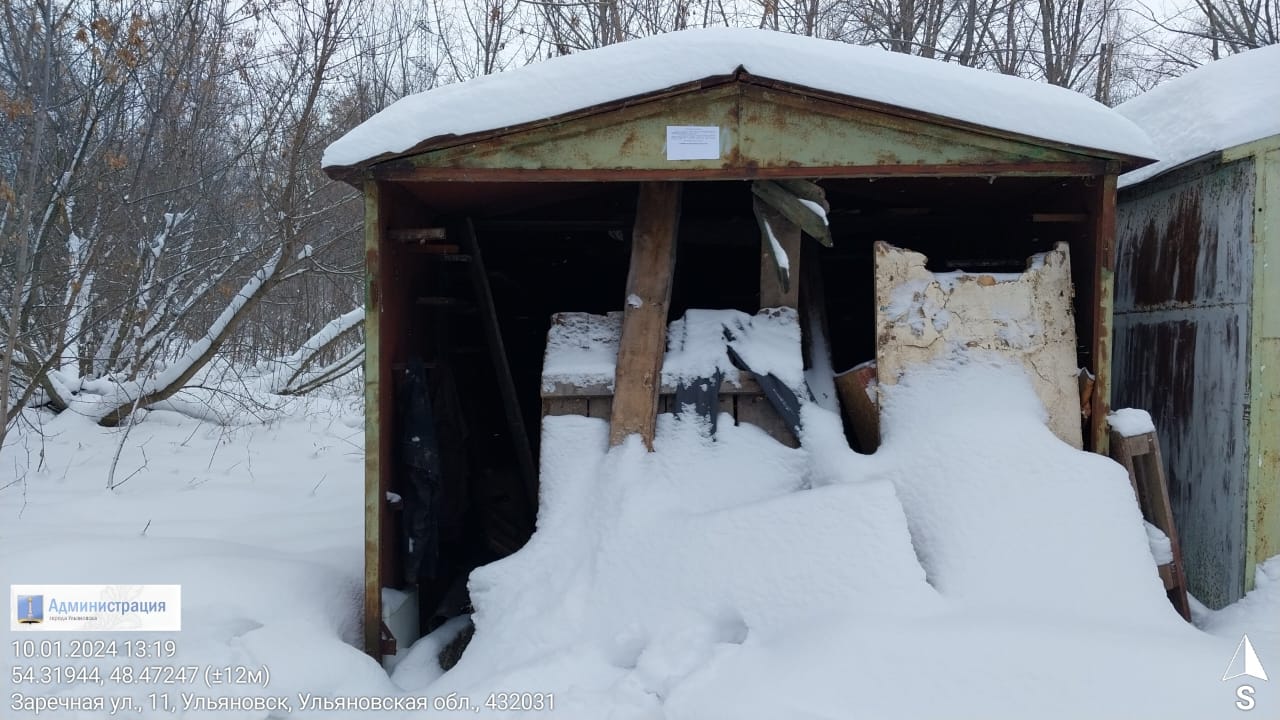 В течение 10 (десяти) рабочих дней со дня опубликования информационного сообщения                       в газете «Ульяновск сегодня» необходимо за счёт собственных сил и средств демонтировать самовольно установленный объект движимого имущества и восстановить благоустройство территории на которой был установлен объект в соответствии с требованиями «Правил благоустройства территории муниципального образования город Ульяновск.В случае непринятия мер в указанный срок, в соответствии с законодательством объект будет демонтирован и вывезен в принудительном порядке. Информационное сообщение будет размещено                           на сайте администрации города Ульяновска и в газете «Ульяновск сегодня»